21.05.20Контрольная работа по теме «Системы линейных уравнений»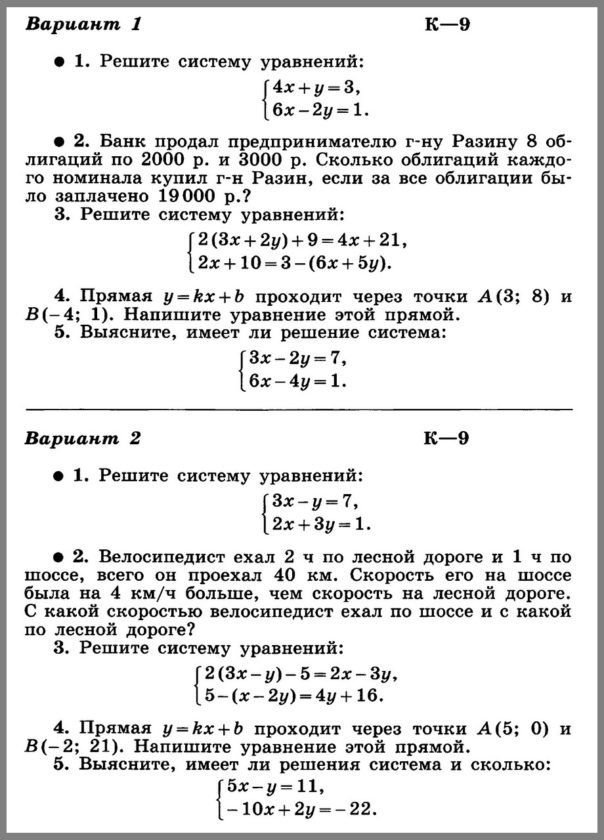 